L'Assemblée Générale Ordinaire qui s'est tenue le Vendredi 30 Novembre 2018  dans la salle municipale de la Ferme AJIR, Impasse Daumesnil - 95220 Herblay a donné lieu à l'envoi des convocations en date du 10 Novembre avec pour ordre du jour :Rapport moral du Président Rapport financier de l’année 2017-2018Élections au Conseil d’Administration Les rendez-vous 2018-2019Budget de l’année 2018-2019Présentation du 1er bilan du Partenariat avec « LA RESIDENCE » Interventions du Maire Adjoint aux Sports et aux Bâtiments.  Questions diversesPot de l'amitiéPhilippe CERISIER ouvre la réunion à 19h45. Il remercie les personnes présentes et représentées. Il précise que Monsieur Moreau, Directeur de l'Agence "La Résidence", qui est passé juste avent la réunion n'a pu rester.Les feuilles d'émargement font apparaitre 35 personnes présentes et 12 pouvoirs.Rapport moral du Président Philippe CERISIER  commence son propos en rappelant que l'HERBLAISIENNE regroupe deux sports : la Gymnastique Masculine et le Badminton. Il précise que l'Assemblée Générale est un rendez-vous annuel important pour valider ce qui a été fait et construire l’avenir, c'est un moment d’échanges et de partages. Philippe CERISIER  rappelle que le projet "Sports Ambitions 2016-2020" a pour slogan " DEVENEZ ACTEURS DE VOTRE ASSOCIATION ". L'Assemblée Générale est donc le bon moment pour établir un bilan intermédiaire de ce projet.Pour l'année 2017-2018, les objectifs étaient les suivants :D'un point de vue général :Poursuivre l’optimisation du fonctionnement du CAAdministrer et faire vivre le site Web et la page FacebookEncourager la consultation des informations sur le site et sur FBEncourager la formation interneDévelopper le partenariat avec notre sponsorInvestir sur des tenues clubPour le Badminton :Développer la compétitionFaire 2 tournois internes.Améliorer le classement des jeunes.Renforcer le lien avec les Etablissements scolairesPour la Gymnastique Masculine :Avoir 75 adhérents en GAMAvoir 12 adhérents en Mini GymDévelopper les compétitionsAméliorer les conditions matérielles de pratique Au niveau des adhérents, l’évolution est la suivante :Un zoom est fait sur les adhérents de Gymnastique masculine :Mini Gym : 18Pré-poussins : 17Benjamins : 9Minimes : 14Cadets : 10Juniors : 5Séniors : 12Soit un total de 85 adhérents, ce qui représente une belle progression due notamment au lancement des créneaux Mini-Gym pour les garçons à partir de 3 ans. Pour Badminton, Philippe CERISIER commente l’évolution sur la base du tableau suivant :Les faits marquants sont :Pour la gymnastique masculine :Lancement de la MINI GYMFort renouvellement des adhérentsPour le BadmintonJeunes 2 titres de champion du Val d’Oise6 titres de Vice-champion du Val d’OiseStagesInterclubs SéniorsEn 2017-2018 : 1 équipe mixte et 2 équipes masculinesEn 2018-2019 : 2 équipes mixte et 3 équipes masculinesInter Clubs Vétérans 7 équipes engagées (Ermont (2), Eragny, Jouy le Moutier, Cergy, Méry, Herblay2ème derrière ERMONTPour 2018 – 2019 : 2 équipes d’HERBLAY, toujours 7 équipes mais seulement 3 clubsEn conclusion Philippe CERISIER précise que le moral de l'association est bon, il remercie l’ensemble du conseil d’Administration, les entraineurs et les bénévoles qui se sont investis.Il souhaite que le club reste sur cette dynamique.Les questions relatives au rapport MORAL DU PRESIDENT ayant été posées durant l'exposé, l'Assemblée peut procéder à son approbation.Il est approuvé à l'unanimité.2. Rapport financier de l’année 2017-2018Alain Cathelin, en tant que Trésorier présente les résultats (le détail des éléments : LES DEPENSES 2017 - 2018 :     Budget : 83 160 € -  REALISEES : 78 842 €LES RECETTES 2016 -2017 :    Budget : 83 160 € - REALISEES : 81 336 €Les comptes présentent donc un résultat positif de + 2 494 € sur l’exercice.Suite à l'exposé d'Alain CATHELIN, il n'y a aucune question.Philippe CERISIER remercie Alain CATHELIN pour tout ce travail de l'ombre réalisé à distance depuis le mois de mars 2017 et propose de passer au vote.Les COMPTES 2017-2018 sont approuvés à l'unanimité.3. Élections au Conseil d’Administration Philippe CERISIER rappelle que le Conseil d’Administration est composé de 12 membres élus pour 3 ans, renouvelables par 1/3 tous les ans.La situation est la suivante : Sont candidats pour la PERIODE  2018 - 2021 :Philippe CERISIERChristophe FROMENT - BadmintonGilles CASTEL - BadmintonNathalie PASTRESSE – Gymnastique Aucun participant ne demandant le vote à bulletin secret, le vote se déroule à main levée.Tous les candidats sont élus à l'unanimité.Philippe CERISIER félicite les nouveau élus et précise que les élections pour les postes des membres du Bureau se feront lors du prochain CA qui se tiendra dans les deux semaines à venir.4.Les rendez-vous 2017-2018Ils sont nombreux : 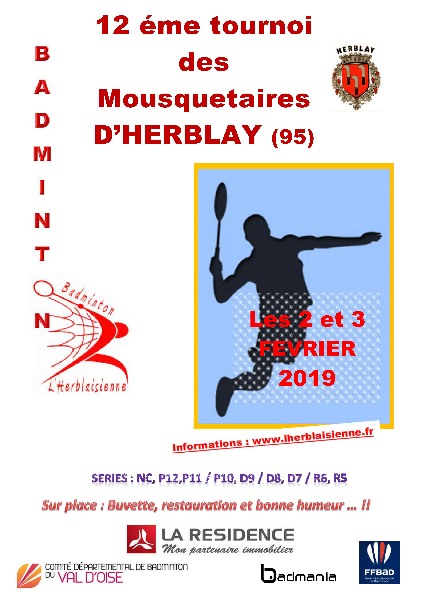 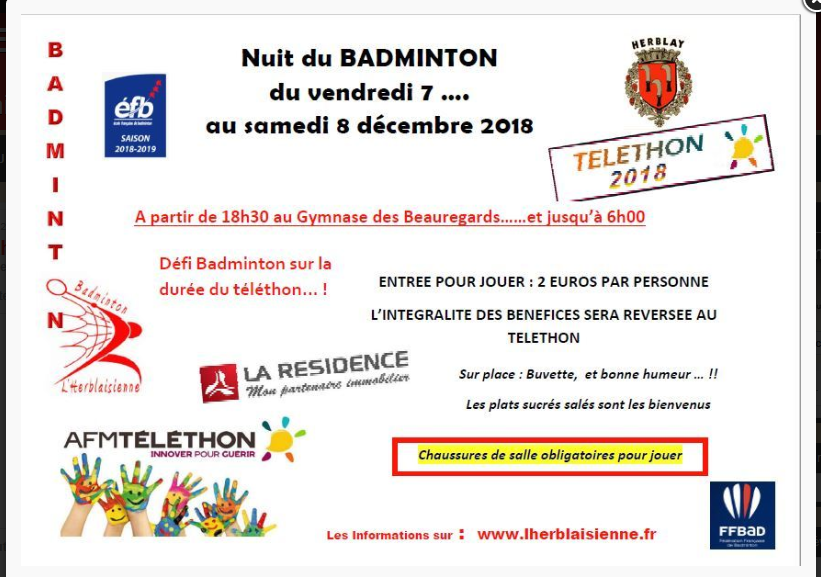 Auxquels il convient d’ajouter : 2 Tournois interneLe championnat du VO SeniorsLes journées des IC vétéransLes Rencontres à domicile des IC SéniorsLes rencontres JeunesLes stages Jeunes5. Budget de l’année 2018-2019Alain CATHELIN présente le projet de budget s'élevant à : 81 450 €Au niveau DEPENSES :Au niveau RECETTESA la fin des questions, Philippe CERISIER propose de passer au vote.Le Budget 2018-2019 est voté à l'unanimité.6. Présentation du 1er bilan du partenariat avec la RésidencePhilippe CERISIER présente les excuses de Monsieur MOREAU qui n’a pu être présent à l’Assemblée Générale.Le montant du "sponsoring" est de 4 000 € annuel sous forme de deux versements.Pour la première année, les actions réalisées sont :Une banderole 5m x 1,5m pour affichage permanent aux Beauregards2 Kakemono ou Roll-up standards 85x200mm Tenues de Badminton avec logosParticipation aux bons d’achat Tournoi des MousquetairesParticipation aux stages Jeunes.D'autres actions vont se construire dans les mois à venir.Il remercie L'agence "La Résidence" pour sa confiance dans le projet de L'Herblaisienne.7. Intervention du Maire Adjoint aux Sports et aux Bâtiments Baptiste Brien - Directeur des Sports Philippe CERISIER précise que Daniel LEMOINE n’a pas pu être présent à l’Assemblée Générale.La synthèse des points mis en avant sont :Problème de température dans la salle de Gymnastique au gymnase des Fontaines .Problèmes de nettoyage du sol aux BeauregardsDes structures sportives de plus en plus saturées …. Le nouveau gymnaseNe pas relâcher les efforts pour permettre aux clubs de développer leurs projets et les soutenir pour :Disposer de créneaux,Permettre la découverte des sports dans les Ecoles Elémentaires.Organiser des manifestations sportives.Interrogations sur le nombre de créneaux du vendredi  soir et du samedi qui sont supprimés pour des évènements sportifs ou pas. Pour clôturer l'assemblée générale, Philippe CERISIER remercie : les Elus d’HERBLAY Les Services de la Ville Les Adhérents les Parents Les Administrateurs Les Entraineurs  et souhaite une BONNE SAISON 2018 - 2019 à TOUS.L'Assemblée se termine à 21h45 par le pot de l'amitié.2015-20162016-20172017-20182018-2019(en cours)joueurs205 241 208203age moyen30.3 30.3 2929,7hommes151 167 135126femmes54 74 7377compétiteurs80 91 7967loisirs125 150 129136ClassementsNational0 0 0 0Régional1 3 00Départ.10 20 2377Promotion77 78 6953NC114140 116123PrénomNomRôleElu jusqu'enSituation1LaurentBRICOUTAdministrateur20202AlainCATHELINTrésorier20203Philippe CERISIERPrésident2018CandidatMickael DALENCOURTAdministrateur2019Démissionnaire4AliénorFAURETrésorier adjointe20205ChristopheFROMENTAdministrateur2018CandidatPierreGOFFINETAdministrateur2018Ne se représente pas6AlainGOURINELAdministrateur20207SandrineLORINAdministrateur2019IsabelleMALABAVice-Présidente Gymnastique2018Ne se représente pas8Sébastien SOUCHETVice-Président Badminton20199Gilles CASTELCandidat10NathaliePASTRESSE1112Le PrésidentLe TrésorierLe PrésidentPhilippe CERISIERAlain CATHELINPhilippe CERISIER